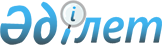 Об изменениях в административно-территориальном устройстве Акмолинской и Северо-Казахстанской областейУказ Президента Республики Казахстан от 8 апреля 1999 года № 114.
      В соответствии со статьей 9 Закона Республики Казахстан от 8 декабря 1993 года Z934200_ "Об административно-территориальном устройстве Республики Казахстан" постановляю: 
      1. Изменить границы Акмолинской области, включив в нее территорию 
      Енбекшильдерского, Зерендинского, Щучинского районов и города Кокшетау 
      Северо-Казахстанской области.
      2. Перевести административный центр Акмолинской области из города 
      Астаны в город Кокшетау.
      3. Правительству Республики Казахстан принять необходимые меры по 
      реализации настоящего Указа.
      4. Настоящий Указ вступает в силу со дня подписания.
      Президент
      Республики Казахстан     
					© 2012. РГП на ПХВ «Институт законодательства и правовой информации Республики Казахстан» Министерства юстиции Республики Казахстан
				